ANEXO 03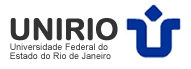 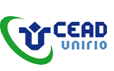 UNIVERSIDADE FEDERAL DO ESTADO DO RIO DE JANEIRO - UNIRIOCOORDENADORIA DE EDUCAÇÃO A DISTÂNCIA - CEADPrograma de Bolsas EAD (Território e Trabalho)TERMO DE RESPONSABILIDADE DO BOLSISTACONDIÇÕES GERAISAo aceitar a concessão, que ora lhe é feita, compromete-se o bolsista a dedicar-se, com exclusividade, às atividades pertinentes à bolsa concedida.Compromete-se ainda o bolsista a:Estar regularmente matriculado em curso de graduação EAD da UNIRIO;Apresentar excelente rendimento acadêmico (CR>/=7,0) e não ter reprovação em disciplinas afins com as atividades do projeto de pesquisa e nem ser do mesmo círculo familiar do orientador;Dedicar-se integralmente às atividades acadêmicas e de pesquisa em ritmo compatível com as atividades exigidas pelo curso durante o ano letivo, e de forma intensificada durante as férias letivas, apresentando ficha de acompanhamento mensal do bolsista de iniciação científica;Não se afastar da instituição em que desenvolve seu projeto de pesquisa, exceto para a realização de pesquisa de campo, participação em evento científico ou estágio de pesquisa, por período limitado com autorização expressa e justificada do orientador;Participar, obrigatoriamente, de todo e qualquer evento/atividade programada institucionalmente pelo Departamento de Pesquisa para graduandos com bolsa de Iniciação científica;Apresentar, após 6 (seis) meses de vigência do período da bolsa, relatório de pesquisa, contendo resultados parciais;Apresentar os resultados finais de pesquisa, sob a forma de exposições orais e/ou painéis, acompanhado de um relatório de pesquisa final com redação científica, que permita verificar o acesso a métodos e processos científicos;Estar recebendo apenas esta modalidade de bolsa, sendo vedada a acumulação desta com a de outros programas do CNPq, de outra agência ou da própria instituição;Devolver a UNIRIO, em valores atualizados pela taxa básica do SELIC, a(s) mensalidade(s) recebida(s) indevidamente, caso os requisitos e compromissos estabelecidos acima não sejam cumpridos.Os trabalhos publicados em decorrência das atividades apoiadas pela UNIRIO deverão, necessariamente, fazer referência ao apoio recebido, como “BOLSISTA EAD/UNIRIO”.A UNIRIO poderá cancelar ou suspender a bolsa quando constatada infringência a qualquer das condições constantes deste termo e das normas aplicáveis a esta concessão, sem prejuízo da aplicação dos dispositivos legais que disciplinam o ressarcimento dos recursos.  A concessão objeto do presente instrumento não gera vínculo de qualquer natureza ou relação de trabalho, constituindo doação, com encargos, feita ao bolsista.O bolsista manifesta sua integral e incondicional concordância com a concessão que ora é feita, comprometendo-se a cumprir fielmente as condições expressas neste instrumento e as normas que lhe são aplicáveis.O professor orientador se responsabiliza pelas atividades de pesquisa do bolsista e pelo controle dessas.ACEITE E CONCORDÂNCIA:DATA:_________________________________________________________ASSINATURA DO BOLSISTA:_______________________________________DE ACORDO DO ORIENTADORASSINATURA E CARIMBO:_________________________________________(OBS: O DOCENTE QUE NÃO POSSUIR CARIMBO, FAVOR ESCREVER, COM LETRA LEGÍVEL, O NOME, DEPARTAMENTO E MATRÍCULA SIAPE)DADOS DO BOLSISTADADOS DO BOLSISTADADOS DO BOLSISTADADOS DO BOLSISTADADOS DO BOLSISTADADOS DO BOLSISTADADOS DO BOLSISTADADOS DO BOLSISTADADOS DO BOLSISTANOME COMPLETO:NOME COMPLETO:MATRÍCULA:MATRÍCULA:MODALIDADE DA BOLSA: EAD-UNIRIOMODALIDADE DA BOLSA: EAD-UNIRIOMODALIDADE DA BOLSA: EAD-UNIRIOMODALIDADE DA BOLSA: EAD-UNIRIOIDENTIDADE:IDENTIDADE:CPF:TEL:CELULAR:E-MAIL:CURSO DE GRADUAÇÃO:CURSO DE GRADUAÇÃO:CURSO DE GRADUAÇÃO:PERÍODO QUE ESTÁ CURSANDO:PERÍODO QUE ESTÁ CURSANDO:PERÍODO QUE ESTÁ CURSANDO:DATA PREVISTA DA CONCLUSÃO DO CURSO:DATA PREVISTA DA CONCLUSÃO DO CURSO:DATA PREVISTA DA CONCLUSÃO DO CURSO:DATA PREVISTA DA CONCLUSÃO DO CURSO:DATA PREVISTA DA CONCLUSÃO DO CURSO:DADOS BANCÁRIOSDADOS BANCÁRIOSDADOS BANCÁRIOSDADOS BANCÁRIOSDADOS BANCÁRIOSDADOS BANCÁRIOSDADOS BANCÁRIOSDADOS BANCÁRIOSDADOS BANCÁRIOSBANCO:AGÊNCIA:AGÊNCIA:C.CORRENTE (COM DÍGITO)C.CORRENTE (COM DÍGITO)C.CORRENTE (COM DÍGITO)DADOS DO ORIENTADORDADOS DO ORIENTADORDADOS DO ORIENTADORDADOS DO ORIENTADORDADOS DO ORIENTADORDADOS DO ORIENTADORDADOS DO ORIENTADORDADOS DO ORIENTADORDADOS DO ORIENTADORNOME COMPLETO:NOME COMPLETO:DATA DE NASCIMENTO:DATA DE NASCIMENTO:CPF:TELEFONE:CELULAR:TÍTULO DO PROJETO DO ORIENTADOR:TÍTULO DO PROJETO DO ORIENTADOR:TÍTULO DO PROJETO DO ORIENTADOR:TÍTULO DO PROJETO DO ORIENTADOR:ÁREA DE CONHECIMENTO:ÁREA DE CONHECIMENTO:ÁREA DE CONHECIMENTO:PALAVRAS CHAVEPALAVRAS CHAVEVIGÊNCIA DA BOLSAVIGÊNCIA DA BOLSAVIGÊNCIA DA BOLSAVIGÊNCIA DA BOLSAVIGÊNCIA DA BOLSAVIGÊNCIA DA BOLSAVIGÊNCIA DA BOLSAVIGÊNCIA DA BOLSAVIGÊNCIA DA BOLSAINÍCIOTÉRMINODADOS DA INSTITUIÇÃODADOS DA INSTITUIÇÃODADOS DA INSTITUIÇÃODADOS DA INSTITUIÇÃODADOS DA INSTITUIÇÃODADOS DA INSTITUIÇÃODADOS DA INSTITUIÇÃODADOS DA INSTITUIÇÃODADOS DA INSTITUIÇÃOUNIVERSIDADE FEDERAL DO ESTADO DO RIO DE JANEIROUNIVERSIDADE FEDERAL DO ESTADO DO RIO DE JANEIROUNIVERSIDADE FEDERAL DO ESTADO DO RIO DE JANEIROUNIVERSIDADE FEDERAL DO ESTADO DO RIO DE JANEIROUNIVERSIDADE FEDERAL DO ESTADO DO RIO DE JANEIROUNIVERSIDADE FEDERAL DO ESTADO DO RIO DE JANEIROUNIVERSIDADE FEDERAL DO ESTADO DO RIO DE JANEIROUNIVERSIDADE FEDERAL DO ESTADO DO RIO DE JANEIROUNIVERSIDADE FEDERAL DO ESTADO DO RIO DE JANEIROENDEREÇO: AVENIDA PASTEUR, 296 - URCA - RIO DE JANEIRO -RJENDEREÇO: AVENIDA PASTEUR, 296 - URCA - RIO DE JANEIRO -RJENDEREÇO: AVENIDA PASTEUR, 296 - URCA - RIO DE JANEIRO -RJENDEREÇO: AVENIDA PASTEUR, 296 - URCA - RIO DE JANEIRO -RJENDEREÇO: AVENIDA PASTEUR, 296 - URCA - RIO DE JANEIRO -RJENDEREÇO: AVENIDA PASTEUR, 296 - URCA - RIO DE JANEIRO -RJCEP: 22290-240CEP: 22290-240TEL: (21) 2542-7885TEL: (21) 2542-7885TEL: (21) 2542-7885ceadbolsas@gmail.comceadbolsas@gmail.comceadbolsas@gmail.comceadbolsas@gmail.com